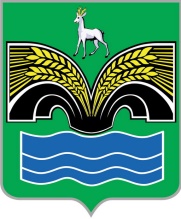 АДМИНИСТРАЦИЯСЕЛЬСКОГО ПОСЕЛЕНИЯ КРАСНЫЙ ЯРМУНИЦИПАЛЬНОГО РАЙОНА КРАСНОЯРСКИЙСАМАРСКОЙ ОБЛАСТИПОСТАНОВЛЕНИЕот « 28 » октября 2022 года № 250О проведении общественных обсуждений программы профилактики рисков причинения вреда (ущерба) охраняемым законом ценностям в сфере муниципального контроля за исполнением единой теплоснабжающей организацией обязательств по строительству, реконструкции и (или) модернизации объектов теплоснабжения  в сельском поселении Красный Яр муниципального района Красноярский Самарской области          В соответствии со статьей 44 Федерального закона от 31.07.2020 № 248-ФЗ «О государственном контроле (надзоре) и муниципальном контроле в Российской Федерации», постановлением Правительства Российской Федерации от 25.06.2021 № 990 «Об утверждении Правил разработки и утверждения контрольными (надзорными) органами программы профилактики рисков причинения вреда (ущерба) охраняемым законом ценностям» администрация сельского поселения Красный Яр муниципального района Красноярский Самарской области, ПОСТАНОВЛЯЕТ: Вынести на общественные обсуждения  программу профилактики рисков причинения вреда (ущерба) охраняемым законом ценностям в сфере муниципального контроля за исполнением единой теплоснабжающей организацией обязательств по строительству, реконструкции и (или) модернизации объектов теплоснабжения в сельском   поселении Красный Яр муниципального района Красноярский Самарской области (Приложение № 1).Обсуждение  программы профилактики рисков причинения вреда (ущерба) охраняемым законом ценностям в сфере муниципального контроля за исполнением единой теплоснабжающей организацией обязательств по строительству, реконструкции и (или) модернизации объектов теплоснабжения в сельском поселении Красный Яр муниципального района Красноярский Самарской области  провести на территории сельского поселения Красный Яр муниципального района Красноярский Самарской области.Срок проведения общественных обсуждений  – с 01.11.2022 года по 20.11.2022 года.Информационные материалы по вопросу, вынесенному на общественные обсуждения включают в себя   постановление «Об утверждении Программы профилактики рисков причинения вреда (ущерба) охраняемым законом ценностям в сфере муниципального контроля за исполнением единой теплоснабжающей организацией обязательств по строительству, реконструкции и (или) модернизации объектов теплоснабжения в сельском поселении Красный Яр муниципального района Красноярский Самарской области».Органом, уполномоченным на организацию и проведение общественных обсуждений в соответствии с настоящим постановлением, является Администрация сельского поселения Красный Яр муниципального района Красноярский Самарской области.Осуществить информирование населения об общественных обсуждениях на официальном сайте сельского поселения Красный Яр муниципального района Красноярский Самарской области – http://www.kryarposelenie.ru, а также в Администрации сельского поселения Красный Яр муниципального района Красноярский Самарской области.Местом проведения общественных обсуждений (место ведения протокола публичных обсуждений) определить администрацию сельского поселения Красный Яр муниципального района Красноярский Самарской области: 446370, Самарская область, Красноярский район, село Красный Яр, ул. Комсомольская, 90.Провести собрание участников общественных  обсуждений 11 ноября 2022 года в 18:00, по адресу: Самарская область, Красноярский район, с. Красный Яр, ул. Комсомольская, 90.Прием замечаний и предложений от участников общественных обсуждений и иных заинтересованных лиц осуществляется по адресу, указанному в пункте 7 настоящего постановления в рабочие дни с 8 часов до 16 часов.Замечания и предложения могут быть внесены: 1) в письменной или устной форме в ходе проведения собраний участников общественных обсуждений; 2) в письменной форме в адрес организатора общественных обсуждений;3) по адресу электронной почты – adm-krasn-yar@yandex.ru.        10. При подаче замечаний и предложений участники общественных обсуждений и иные заинтересованные лица в целях идентификации представляют сведения о себе (фамилию, имя, отчество (при наличии), дату рождения, адрес места жительства (регистрации) - для физических лиц; наименование, основной государственный регистрационный номер, место нахождения и адрес - для юридических лиц) с приложением документов, подтверждающих такие сведения.        11. Прием замечаний и предложений участников общественных обсуждений и иных заинтересованных лиц по  постановлению «Об утверждении Программы профилактики рисков причинения вреда (ущерба) охраняемым законом ценностям в сфере муниципального контроля за исполнением единой теплоснабжающей организацией обязательств по строительству, реконструкции и (или) модернизации объектов теплоснабжения  в сельском   поселении Красный Яр муниципального района Красноярский Самарской области».12. Назначить:            лицом, ответственным за ведение протокола общественных обсуждений, протокола собрания участников публичных обсуждений – ведущего специалиста Администрации сельского поселения Красный Яр Сенюкову С.Ч. лицом, председательствующим на собрании участников общественных обсуждений – заместителя Главы сельского поселения Красный Яр Демченкова М.В.13. Опубликовать настоящее постановление в газете «Планета Красный Яр» и разместить в сети Интернет на официальном сайте: http://www.kryarposelenie.ru.14. В случае, если настоящее постановление будет опубликовано позднее календарной даты начала общественных обсуждений, указанной в пункте 3 настоящего постановления, то дата начала общественных обсуждений исчисляется со дня официального опубликования настоящего постановления. При этом установленные в настоящем постановлении календарная дата, до которой осуществляется прием замечаний и предложений от жителей поселения и иных заинтересованных лиц, а также дата окончания общественных обсуждений переносятся на соответствующее количество дней.Исполняющий обязанности Главысельского поселения Красный Яр муниципального района КрасноярскийСамарской области							                   В.В. СеребряковАДМИНИСТРАЦИЯСЕЛЬСКОГО ПОСЕЛЕНИЯ КРАСНЫЙ ЯРМУНИЦИПАЛЬНОГО РАЙОНА КРАСНОЯРСКИЙСАМАРСКОЙ ОБЛАСТИ                                                                                                          ПроектПОСТАНОВЛЕНИЕот «____» _____________ 2022 года № _____Об утверждении Программы профилактики рисков причинения вреда (ущерба) охраняемым законом ценностям в сфере муниципального контроля за исполнением единой теплоснабжающей организацией обязательств по строительству, реконструкции и (или) модернизации объектов теплоснабжения  в сельском   поселении Красный Яр муниципального района Красноярский Самарской областиВ соответствии со статьей 44 Федерального закона от 31.07.2020 № 248-ФЗ «О государственном контроле (надзоре) и муниципальном контроле в Российской Федерации», постановлением Правительства Российской Федерации от 25.06.2021 № 990 «Об утверждении Правил разработки и утверждения контрольными (надзорными) органами программы профилактики рисков причинения вреда (ущерба) охраняемым законом ценностям» администрация сельского поселения Красный Яр муниципального района Красноярский Самарской области, ПОСТАНОВЛЯЕТ:1. Утвердить Программу профилактики рисков причинения вреда (ущерба) охраняемым законом ценностям в сфере муниципального контроля за исполнением единой теплоснабжающей организацией обязательств по строительству, реконструкции и (или) модернизации объектов теплоснабжения в сельском поселении Красный Яр муниципального района самарской области на 2023 год согласно приложению.2. Опубликовать настоящее постановление в газете «Планета  Красный Яр» и разместить на официальном сайте администрации сельского поселения Красный Яр муниципального района Красноярский Самарской области сети «Интернет» http://www.kryarposelenie.ru.3. Настоящее Постановление вступает в силу со дня его официального опубликования. 4. Назначить ответственным лицом за исполнением данного постановления заместителя Главы сельского поселения Красный Яр Демченкова М.В.Глава сельского поселенияКрасный Яр муниципальногорайона КрасноярскийСамарской области                                                                             А.Г. Бушов                                  Приложение № 1к постановлению администрации сельского поселения Красный Яр муниципального района Красноярский Самарской областиот _______ 2022 № ____Программа профилактики рисков причинения вреда (ущерба) охраняемым законом ценностям в сфере муниципального контроля 
за исполнением единой теплоснабжающей организацией обязательств 
по строительству, реконструкции и (или) модернизации объектов теплоснабжения в сельском поселении Красный Яр муниципального района Красноярский Самаркой области на 2023 год 
(далее также – программа профилактики)1. Анализ текущего состояния осуществления вида контроля, описание текущего развития профилактической деятельности контрольного органа, характеристика проблем, на решение которых направлена программа профилактики1.1. Анализ текущего состояния осуществления вида контроля. С принятием Федерального закона от 11.06.2021 № 170-ФЗ «О внесении изменений в отдельные законодательные акты Российской Федерации в связи с принятием Федерального закона «О государственном контроле (надзоре) и муниципальном контроле в Российской Федерации» (далее – Федеральный закон № 170-ФЗ) к предмету муниципального контроля за исполнением единой теплоснабжающей организацией обязательств по строительству, реконструкции и (или) модернизации объектов теплоснабжения в сельском поселении Красный Яр (далее – муниципальный контроль за исполнением единой теплоснабжающей организацией обязательств) было отнесено соблюдение единой теплоснабжающей организацией (далее также – контролируемое лицо) в процессе реализации мероприятий по строительству, реконструкции и (или) модернизации объектов теплоснабжения в сельском поселении Красный Яр), необходимых для развития, обеспечения надежности и энергетической эффективности системы теплоснабжения и определенных для нее в схеме теплоснабжения, требований Федерального закона от 27.07.2010 № 190-ФЗ «О теплоснабжении» и принятых в соответствии с ним иных нормативных правовых актов, в том числе соответствие таких реализуемых мероприятий схеме теплоснабжения.До принятия Федерального закона № 170-ФЗ муниципальный контроль за исполнением единой теплоснабжающей организацией обязательств в соответствии с Федеральным законом от 26.12.2008 № 294-ФЗ «О защите прав юридических лиц и индивидуальных предпринимателей при осуществлении государственного контроля (надзора) и муниципального контроля» на системной основе не осуществлялся. 1.2. Описание текущего развития профилактической деятельности контрольного органа.Профилактическая деятельность в соответствии с Федеральным законом от 26.12.2008 № 294-ФЗ «О защите прав юридических лиц и индивидуальных предпринимателей при осуществлении государственного контроля (надзора) и муниципального контроля» администрацией сельского поселения Красный Яр (далее также – администрация или контрольный орган) на системной основе не осуществлялась.Так, в 2022 году было:1) Размещено на официальном сайте администрации: http://www.kryarposelenie.ru: положение о муниципальном контроле за исполнением единой теплоснабжающей организацией обязательств по строительству, реконструкции и (или) модернизации объектов теплоснабжения  в сельском   поселении Красный Яр муниципального района Красноярский Самарской области, ключевые индикативные показатели в сфере муниципального контроля за исполнением единой теплоснабжающей организацией обязательств по строительству, реконструкции и (или) модернизации объектов теплоснабжения  в сельском   поселении Красный Яр муниципального района Красноярский Самарской области, программа профилактике рисков в сфере муниципального контроля за исполнением единой теплоснабжающей организацией обязательств по строительству, реконструкции и (или) модернизации объектов теплоснабжения  в сельском   поселении Красный Яр муниципального района Красноярский Самарской области, решение о проверочном листе в сфере муниципального контроля за исполнением единой теплоснабжающей организацией обязательств по строительству, реконструкции и (или) модернизации объектов теплоснабжения  в сельском   поселении Красный Яр муниципального района Красноярский Самарской области, КоАП РФ. 2) проводилась разъяснительная работа в следующих средствах массовой на официальном сайте и социальных сетях размещались памятки и статьи.1.3. К проблемам, на решение которых направлена программа профилактики, относятся случаи:1) несоблюдения единой теплоснабжающей организацией перечня мероприятий по строительству, реконструкции и (или) модернизации объектов теплоснабжения, необходимых для развития, повышения надежности и энергетической эффективности системы теплоснабжения, определенных для нее в схеме теплоснабжения;2) нарушения единой теплоснабжающей организацией сроков реализации мероприятий по строительству, реконструкции и (или) модернизации объектов теплоснабжения, необходимых для развития, повышения надежности и энергетической эффективности системы теплоснабжения, определенных для нее в схеме теплоснабжения.Наиболее распространенной причиной перечисленных нарушений является стремление единой теплоснабжающей организации сэкономить средства, требующиеся для реализации мероприятий по строительству, реконструкции и (или) модернизации объектов теплоснабжения в сельском поселении Красный Яр, необходимых для развития, обеспечения надежности и энергетической эффективности системы теплоснабжения и определенных для нее в схеме теплоснабжения, требований Федерального закона от 27.07.2010 № 190-ФЗ «О теплоснабжении» и принятых в соответствии с ним иных нормативных правовых актов, в том числе соответствие таких реализуемых мероприятий схеме теплоснабжения.Нарушения единой теплоснабжающей организацией своих обязательств ущемляют права потребителей тепловой энергии на обеспечение коммунальной услугой соответствующего качества, не способствуют обеспечению надежности теплоснабжения в соответствии с требованиями технических регламентов, влекут нарушение баланса экономических интересов единой теплоснабжающей организации и интересов потребителей. Следствием таких нарушений также являются необеспечение экономически обоснованной доходности текущей деятельности единой теплоснабжающей организации и используемого при осуществлении регулируемых видов деятельности в сфере теплоснабжения инвестированного капитала, необеспечение экологической безопасности теплоснабжения и безопасной эксплуатации объектов теплоснабжения. Представляется, что нарушение единой теплоснабжающей организацией своих обязательств может повлечь причинение вреда жизни, здоровью граждан, окружающей среде, охраняемым законом ценностям, а также возникновение чрезвычайных ситуаций природного и техногенного характера на сельского поселения Красный ЯрМероприятия программы профилактики будут способствовать частичному решению обозначенных проблем в связи с повышением информированности контролируемого лица относительно последствий нарушения обязательных требований и способов устранения нарушений предусмотренными законодательством и муниципальными правовыми актами способами. 2. Цели и задачи реализации программы профилактики2.1. Целями профилактики рисков причинения вреда (ущерба) охраняемым законом ценностям являются:1) стимулирование добросовестного соблюдения обязательных требований контролируемым лицом;2) устранение условий, причин и факторов, способных привести к нарушениям обязательных требований и (или) причинению вреда (ущерба) охраняемым законом ценностям;3) создание условий для доведения обязательных требований до контролируемого лица, повышение информированности о способах их соблюдения.2.2. Для достижения целей профилактики рисков причинения вреда (ущерба) охраняемым законом ценностям выполняются следующие задачи:1) анализ выявленных в результате проведения муниципального контроля за исполнением единой теплоснабжающей организацией обязательств нарушений обязательных требований;2) оценка состояния подконтрольной среды (оценка возможной угрозы причинения вреда жизни, здоровью граждан) и установление зависимости видов и интенсивности профилактических мероприятий с учетом состояния подконтрольной среды;3) организация и проведение профилактических мероприятий с учетом состояния подконтрольной среды и анализа выявленных в результате проведения муниципального контроля за исполнением единой теплоснабжающей организацией обязательств нарушений обязательных требований.3. Перечень профилактических мероприятий, сроки (периодичность) их проведения3.1. Перечень профилактических мероприятий, сроки (периодичность) их проведения представлены в таблице.4. Показатели результативности и эффективности программы профилактикиПоказатели результативности программы профилактики определяются в соответствии со следующей таблицей.Под оценкой эффективности программы профилактики понимается оценка изменения количества нарушений обязательных требований по итогам проведенных профилактических мероприятий. Текущая (ежеквартальная) оценка результативности и эффективности программы профилактики осуществляется Главой сельского поселения Красный Яр.Ежегодная оценка результативности и эффективности программы профилактики осуществляется Собранием представителей сельского поселения Красный Яр муниципального района Красноярский Самарской области. Для осуществления ежегодной оценки результативности и эффективности программы профилактики администрацией не позднее 1 июля 2024 года (года, следующего за отчетным) в Собрание представителей сельского поселения Красный Яр муниципального района Красноярский Самарской области представляется информация о степени достижения предусмотренных настоящим разделом показателей результативности программы профилактики, а также информация об изменении количества нарушений обязательных требований. № п/пВид мероприятияСодержание мероприятияСрок реализации мероприятияОтветственный за реализацию мероприятия исполнитель1Информирование контролируемого и иных лиц по вопросам соблюдения обязательных требований 1. Размещение сведений по вопросам соблюдения обязательных требований на официальном сайте администрации в разделе «Контрольно-надзорная деятельность»Ежегодно, декабрьАдминистрация сельского поселения Красный ЯрЗаместитель главы1Информирование контролируемого и иных лиц по вопросам соблюдения обязательных требований 2. Размещение сведений по вопросам соблюдения обязательных требований в средствах массовой информацииЕжеквартальноАдминистрация сельского поселения Красный ЯрЗаместитель главы1Информирование контролируемого и иных лиц по вопросам соблюдения обязательных требований 3. Размещение сведений по вопросам соблюдения обязательных требований в личных кабинетах контролируемого лица в государственных информационных системах (при их наличии)Ежегодно, декабрьАдминистрация сельского поселения Красный ЯрЗаместитель главы2Обобщение практики осуществления муниципального контроля за исполнением единой теплоснабжающей организацией обязательств посредством сбора и анализа данных о проведенных контрольных мероприятиях (контрольных действиях) и их результатах, в том числе анализа выявленных в результате проведения муниципального контроля за исполнением единой теплоснабжающей организацией обязательств нарушений контролируемым лицомПодготовка доклада о правоприменительной практикеДо 1 июня 2024 года Администрация сельского поселения Красный ЯрЗаместитель главы2Обобщение практики осуществления муниципального контроля за исполнением единой теплоснабжающей организацией обязательств посредством сбора и анализа данных о проведенных контрольных мероприятиях (контрольных действиях) и их результатах, в том числе анализа выявленных в результате проведения муниципального контроля за исполнением единой теплоснабжающей организацией обязательств нарушений контролируемым лицомРазмещение доклада о правоприменительной практике на официальном сайте администрации в разделе «Контрольно-надзорная деятельность»До 1 июля 2024 года Администрация сельского поселения Красный ЯрЗаместитель главы3Объявление контролируемому лицу предостережений о недопустимости нарушения обязательных требований и предложений принять меры по обеспечению соблюдения обязательных требований в случае наличия у администрации сведений о готовящихся нарушениях обязательных требований или признаках нарушений обязательных требований и (или) в случае отсутствия подтверждения данных о том, что нарушение обязательных требований причинило вред (ущерб) охраняемым законом ценностям либо создало угрозу причинения вреда (ущерба) охраняемым законом ценностямПодготовка и объявление контролируемому лицу предостереженийПо мере выявления готовящихся нарушений обязательных требований или признаков нарушений обязательных требований, не позднее 30 дней со дня получения администрацией указанных сведений Администрация сельского поселения Красный ЯрЗаместитель главы4Консультирование контролируемого лица в устной или письменной форме по следующим вопросам муниципального контроля за исполнением единой теплоснабжающей организацией обязательств:- организация и осуществление муниципального контроля за исполнением единой теплоснабжающей организацией обязательств;- порядок осуществления контрольных мероприятий;- порядок обжалования действий (бездействия) должностных лиц, уполномоченных осуществлять муниципальный контроль за исполнением единой теплоснабжающей организацией обязательств;- получение информации о нормативных правовых актах (их отдельных положениях), содержащих обязательные требования, оценка соблюдения которых осуществляется в рамках контрольных мероприятий1. Консультирование контролируемого лица в устной форме по телефону, по видео-конференц-связи и на личном приемеПри обращении лица, нуждающегося в консультировании Администрация сельского поселения Красный ЯрЗаместитель главы4Консультирование контролируемого лица в устной или письменной форме по следующим вопросам муниципального контроля за исполнением единой теплоснабжающей организацией обязательств:- организация и осуществление муниципального контроля за исполнением единой теплоснабжающей организацией обязательств;- порядок осуществления контрольных мероприятий;- порядок обжалования действий (бездействия) должностных лиц, уполномоченных осуществлять муниципальный контроль за исполнением единой теплоснабжающей организацией обязательств;- получение информации о нормативных правовых актах (их отдельных положениях), содержащих обязательные требования, оценка соблюдения которых осуществляется в рамках контрольных мероприятий2. Консультирование контролируемого лица в письменной форме При обращении лица, нуждающегося в консультировании, в течение 30 дней со дня регистрации администрацией письменного обращения, если более короткий срок не предусмотрен законодательствомАдминистрация сельского поселения Красный ЯрЗаместитель главы4Консультирование контролируемого лица в устной или письменной форме по следующим вопросам муниципального контроля за исполнением единой теплоснабжающей организацией обязательств:- организация и осуществление муниципального контроля за исполнением единой теплоснабжающей организацией обязательств;- порядок осуществления контрольных мероприятий;- порядок обжалования действий (бездействия) должностных лиц, уполномоченных осуществлять муниципальный контроль за исполнением единой теплоснабжающей организацией обязательств;- получение информации о нормативных правовых актах (их отдельных положениях), содержащих обязательные требования, оценка соблюдения которых осуществляется в рамках контрольных мероприятий3. Консультирование контролируемого лица путем размещения на официальном сайте администрации в разделе «Контрольно-надзорная деятельность» письменного разъяснения, подписанного главой (заместителем главы) _______________ (наименование муниципального образования) или должностным лицом, уполномоченным осуществлять муниципальный контроль за исполнением единой теплоснабжающей организацией обязательств (в случае поступления в администрацию пяти и более однотипных обращений контролируемого лица и его представителей)В течение 30 дней со дня регистрации администрацией пятого однотипного обращения контролируемого лица и его представителейАдминистрация сельского поселения Красный ЯрЗаместитель главы№ п/пНаименование показателяЕдиница измерения, свидетельствующая о максимальной результативности программы профилактики1.Полнота информации, размещенной на официальном сайте администрации в соответствии с частью 3 статьи 46 Федерального закона от 31.07.2020 № 248-ФЗ «О государственном контроле (надзоре) и муниципальном контроле в Российской Федерации»100 %2.Количество размещений сведений по вопросам соблюдения обязательных требований в средствах массовой информации43.Доля случаев объявления предостережений в общем количестве случаев выявления готовящихся нарушений обязательных требований или признаков нарушений обязательных требований100 %(если имелись случаи выявления готовящихся нарушений обязательных требований или признаков нарушений обязательных требований)4.Доля случаев нарушения сроков консультирования контролируемого лица в письменной форме0%5.Доля случаев повторного обращения контролируемого лица в письменной форме по тому же вопросу муниципального контроля за исполнением единой теплоснабжающей организацией обязательств0%